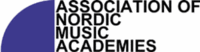 Minutes from ANMA General Assembly, Zoom meetingMonday 26th of April 2021 15:00-16:00 CETApproval of AgendaAgenda was approved.Election of the chairperson of the meetingPeter Tornquist was elected chairperson of the meeting.Short presentation of participantsShort round of presentation and welcome to new representativesShort report from ANMA EXCOM Claus Olesen presented ANMA Talks as a concept and encouraged all institutions to make use of the concept. It can also be used for more subject specific talks and presentations.Keld Hosbond mentioned the mentor system that could be relevant for newcomers as well as old-timers.Tuovi Martinsen presented the NEXT! project network that is a strategic tool for ANMA, in case it gets funded (result expected in June 21). See Tuovi´s PowerPoint presentation attached. The three main strands in the project:Artistic CitizenshipDigital Norden and curriculum innovationInternationally engaged education – post corona and heading for the post-fossil era.Accounts of 2019+2020ApprovedBudget and membership fees for 2021-22ApprovedMembership fee remains the same for 2021 and 2022:Regular membership (+400 students): 600 Euro annuallyRegular membership (<400 students: 300 Euro annuallyAssociate membership: 300 Euro annuallyNew member applicationsFollowing new ANMA members were approved:Stockholms Musikpedagogiska Institut SMI (Stockholm University College of Music Education)NLA Høgskolen (NLA University College)Oslo National Academy of the Arts, The Academy of OperaFollowing new associate ANMA members were accepted:V.Sarajishvili Tbilisi State Conservatoire (TSC)Akademia Muzyczna im. Grazyny i Kiejstuta Bacewiczow w LodziNext Annual Meeting in Tallinn 2022Ivari Ilja invited ANMA members (+IRCs and students) to Tallinn in Spring 2022, hopefully for an on-site meeting. Dates to be confirmed.Short information items from membersClaus Olesen informed that there his second term is ending and there will be an election for a new General Secretary of ANMA in the Tallinn meeting, 2022. Note that the new General Secretary will establish a new secretariat as well. All institutions are encouraged to think about standing for the election.Any other businessPeter Tornquist and Zbignevas Ibelgauptas were both thanked for long-lasting commitment and work for ANMA. Their terms in the Excom are ending./keld 